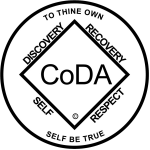 CoDA Service Conference (CSC)2024 Motion FormCheck one:	____Motion submitted by: Board - CoDA Inc.____Motion submitted by: Board - CoDA Resource Publishing (CoRe)X	Motion submitted by: (Committee)Committee Name: Issues Mediation Committee (IMC)____Motion submitted by: Voting Entity (VE)VE Name:______________________________Submitted Date: 2024 May 7IMPORTANT DEADLINES:Motions are due 75 days prior to CSC which for this year is Wednesday, 2024 May 8.Bylaw changes/amendments are due 75 days before CSC which for this year is Wednesday, 2024 May 8. These changes/amendments cannot be brought to the floor if this deadline not met. In accordance with our Fellowship Service Manual (FSM) and CoDA Bylaws, Bylaw amendments are to be submitted to the Board Secretary: secretary@coda.org.Revisions are due 60 days prior to CSC which for this year is Thursday, 2024 May 23.Motion Number:  1. (  X  ) 2. (    )  3. (    )  4.(    ) 5. (    )         (Check One)Revision #: _____________		Revision Date: _________________Note: Please refrain from using CoDA acronyms such as VE, CEC, IMC, etc. when completing this form unless you make a reference such as: CoDA Events Committee (CEC) then use CEC.Motion Name: Reduce Waiting Period to Submit Additional Single Delegate Grant Application (after having received initial two grants).Motion - The motion is to change the waiting period from six (6) years to two (2) years in which a Voting Entity must wait before an additional single Delegate Grant may be applied for after they have received their initial two Delegate Grants.New Wording in the FSM would appear as follows:4. Additional single Delegate Grants may be applied for every two (2) years after 		they received their initial two Delegate Grants.Intent, background, other pertinent information (Do NOT attach a file. If you have reference documents, please embed them here): Two Delegate Grants are awarded to officially recognized VE/Intergroups to assist with travel expenses for an elected Delegate. Six years is a long time to wait to apply for an additional grant. We realize that VE/Intergroups are encouraged to be self-supporting, however experiencing our conferences in person is a special time. With the transition in service roles at the VE/Intergroup level, our hope is to bring the in-person experience to more Delegates who are serving for their first time.This motion requires changes to the following: (check all that apply)____CoDA Bylaws: Page/Section #_____________________FSM Part 1 – Structure and General Information: Section #_____________FSM Part 2 – Meeting Handbook: Section #_________________FSM Part 3 – Guidelines for Other Service Levels: Section #_________  X   FSM Part 4 – Service Conference Procedures: Section #02; Page 10____FSM Part 5 – World Level Service Details: Section # ___________________Change of Responsibility: ____________________________________________Other:________________________________________________________Specific details:Section # and title:FSM Part 4: Section 02 Guidelines for Board, Committee and Voting Entity (VE) Reports, Issues and Motions Presented at CoDA Service Conference (CSC) - CoDA Service Conference (CSC ) North American and International - 	Delegate Grant for Voting Entity Delegates- Eligibility #4 – found on Page 10Current Wording:4. Additional single Delegate Grants may be applied for every six years after 	they received their initial two Delegate GrantsNew Wording:4. Additional single Delegate Grants may be applied for every two (2) years		after they received their initial two Delegate Grants.Motions are to be sent to: submitcsc@coda.orgBylaw changes/amendments are to be sent to: secretary@coda.org If you want assistance writing your motion, please send email to Board@CoDA.org(Data Entry Use Only)Motion result: _______________________________________ 